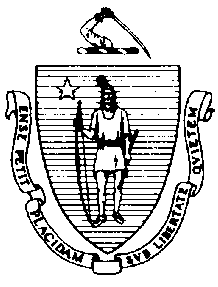 The Executive Office of Health and Human ServicesDepartment of Public HealthBureau of Environmental HealthCommunity Sanitation Program250 Washington Street, Boston, MA 02108-4619Phone: 617-624-5757 Fax: 617-624-5777TTY: 617-624-5286December 1, 2015Frank G. Cousins, Jr., SheriffEssex County Sheriff's Department Headquarters20 Manning AvenueRe: Facility Inspection – Essex County Correctional Facility, MiddletonDear Sheriff Cousins:In accordance with M.G.L. c. 111, §§ 5, 20, and 21, as well as Massachusetts Department of Public Health (Department) Regulations 105 CMR 451.000: Minimum Health and Sanitation Standards and Inspection Procedures for Correctional Facilities; 105 CMR 480.000: Minimum Requirements for the Management of Medical or Biological Waste (State Sanitary Code, Chapter VIII); 105 CMR 590.000: Minimum Sanitation Standards for Food Establishments (State Sanitary Code Chapter X); the 1999 Food Code; 105 CMR 520.000 Labeling; and 105 CMR 205.000 Minimum Standards Governing Medical Records and the Conduct of Physical Examinations in Correctional Facilities; I conducted an inspection of the Essex House of Correction on November 16 and 17, 2015 accompanied by Lieutenant Peter Lundy, EHSO; and Corey Mathieson, EHSO. Violations noted during the inspection are listed below including 66 repeat violations:HEALTH AND SAFETY VIOLATIONS(* indicates conditions documented on previous inspection reports)ADMINISTRATION BUILDINGFront Lobby	No Violations NotedFemale Bathroom # 1002	No Violations NotedMale Bathroom # 1003105 CMR 451.123	Maintenance: Wall damaged behind toilet105 CMR 451.123	Maintenance: Wall damaged behind handwash sinkSecond FloorAdministration AreaFemale Bathroom # 2002	No Violations NotedMale Bathroom # 2003	No Violations NotedKitchenette # 2011FC 4-602.12(A)*	Cleaning of Equipment and Utensils; Frequency: Interior of toaster oven dirtyFC 4-204.112(A)	Design and Construction, Functionality: No functioning thermometer in refrigeratorOffice # 2007	No Violations NotedBathroom # 2012105 CMR 451.123	Maintenance: Ceiling vent dustySlop Sink # 2018	No Violations NotedFirst FloorAdministration HallwayKitchenette # 1007FC 4-204.112(A)	Design and Construction, Functionality: No functioning thermometer in refrigeratorTraining 1 # 1008	No Violations NotedTraining 2 # 1009	No Violations NotedAdministration # 1012	No Violations NotedFemale Staff Bathroom # 1013	No Violations NotedMale Staff Bathroom # 1014105 CMR 451.123	Maintenance: Wall damaged behind toiletTraining # 1015	Unable to Inspect – Occupied Storage # 1016105 CMR 451.353*	Interior Maintenance: Light shield missingMop/Hot Water Heater Room # 1017105 CMR 451.353	Interior Maintenance: Wet mop stored in bucketWeight Room # 1018	No Violations NotedMale Staff Locker Room # 1030105 CMR 451.123*	Maintenance: Ceiling vent dusty   105 CMR 451.123	Maintenance: Wall mirror loose at sink # 4105 CMR 451.123	Maintenance: Shower # 4 leakingFemale Staff Locker Room # 1031105 CMR 451.123*	Maintenance: Ceiling vent dusty   105 CMR 451.110(A)	Hygiene Supplies at Toilet and Handwash Sink: No paper towels at handwash sinkControlFC 4-204.112(A)	Design and Construction, Functionality: No functioning thermometer in refrigeratorFC 4-501.11(B)	Maintenance and Operation, Equipment: Equipment components not maintained in a state of good repair, refrigerator gasket damagedControl Bathroom # 1004105 CMR 451.123	Maintenance: Ceiling left unfinishedOffice AreaOffice # 1003B	No Violations NotedUrine Room # 1005				No Violations NotedFOOD SERVICE AND MEDICAL BUILDING105 CMR 451.350*	Structural Maintenance: Entrance not rodent and weathertightVisitor Entrance Area105 CMR 451.353*	Interior Maintenance: Floor drain cover missingVisitor Area	No Violations NotedBathroom – Room # 64105 CMR 451.123	Maintenance: Light out105 CMR 451.110(A)	Hygiene Supplies at Toilet and Handwash Sink: No toilet paper in stall Bathroom 2	Unable to Inspect – LockedVisitor’s Area # 142A105 CMR 451.124	Water Supply: Insufficient water supply in quantity and pressure at bubblerRoll Call RoomRoom # 1001C	Unable to Inspect – OccupiedMale Bathroom # 1169	Unable to Inspect – OccupiedFemale Bathroom # 1168	Unable to Inspect – OccupiedRecords HallwayMale Staff Bathroom # 1010	Unable to Inspect – OccupiedRecords Office # 1011	Unable to Inspect – Under ConstructionFemale Staff Bathroom # 1012105 CMR 451.123*	Maintenance: Ceiling vent dusty105 CMR 451.123*	Maintenance: Debris on floorBreak Room # 1013	Unable to Inspect – Under ConstructionMuster Room # 1015	Unable to Inspect – LockedIntake Hallway # 1016Slop Sink Room # 1034105 CMR 451.353	Interior Maintenance: Door stuck shutProperty Room # 1035	Unable to Inspect – Under ConstructionShift Commander’s Office # 1039	Unable to Inspect – Under ConstructionFemale Holding Unit # 1018Shower Area105 CMR 451.123*	Maintenance: Floor paint damaged105 CMR 451.123	Maintenance: Wall tiles missingHolding Tanks # 1-5	No Violations NotedStorage RoomFC 3-304.12(A)	Preventing Contamination from Utensils: Ice scoop not stored properlyCommon AreaFC 4-501.11(A)	Maintenance and Operation, Equipment: Equipment not maintained in a state of good repair, microwave missing interior platePatrol AreaBreak Room # 1050	No Violations NotedVisitor’s Room # 1047	No Violations NotedStaff Dining # 1041FC 6-301.12	Numbers and Capacity; Handwashing Facilities: No hand drying method available at 	handwash sinkFood Service AreaMechanical Tray Warewash AreaFC 6-501.11*	Maintenance and Operation; Repairing: Facility not in good repair, floor damaged under mechanical warewashing machineFC 6-501.12(A)*	Maintenance and Operation; Cleaning: Facility not cleaned properly, ceiling dirtyFC 6-501.11*	Maintenance and Operation; Repairing: Facility not in good repair, baseboard damaged throughout warewashing areaFC 6-501.12(A)	Maintenance and Operation; Cleaning: Facility not properly cleaned, floor dirty under sinkManual Warewash RoomFC 6-501.11*	Maintenance and Operation; Repairing: Facility not in good repair, baseboard damagedFC 4-501.11(A)	Maintenance and Operation, Equipment: Equipment not maintained in a state of good repair, overhead sprayer leakingSpray RoomFC 6-501.11*	Maintenance and Operation; Repairing: Facility not in good repair, floor damagedWalk-In Refrigerator # 1FC 3-305.11(A)(2)*	Preventing Contamination from Premises: Food exposed to contaminates, ceiling dirty near fans, possible mold growthFC 3-304.12(A)	Preventing Contamination from Utensils: Service utensils handle stored below the food and container line, spoons left in tub of butterFC 6-501.12(A)	Maintenance and Operation; Cleaning: Facility not properly cleaned, floor dirtyFreezer # 2FC 3-302.11(A)(4)	Preventing Food and Ingredient Contamination: Preventing cross contamination, 2 boxes of hamburgers not appropriately coveredFC 3-302.11(A)(4)	Preventing Food and Ingredient Contamination: Preventing cross contamination, 2 pots of sauce not appropriately coveredWalk-In Cooler # 3FC 3-302.11(A)(4)	Preventing Food and Ingredient Contamination: Preventing cross contamination, macaroni left uncoveredFC 6-501.11	Maintenance and Operation; Repairing: Facility not in good repair, wall paint damagedFC 6-501.12(A)	Maintenance and Operation; Cleaning: Facility not properly cleaned, debris on floorFood Preparation and Baking AreaFC 6-501.12(A)	Maintenance and Operation; Cleaning: Facility not properly cleaned, standing water under tablePull CageFC 3-302.11(A)(4)	Preventing Food and Ingredient Contamination: Preventing cross contamination, large bag of potato chips left uncoveredFC 6-301.14	Numbers and Capacity; Handwashing Facilities: No handwashing signage located at handwashing sinkKettle Hood AreaFC 4-501.114(C)(2)	Maintenance and Operation; Equipment: Quaternary ammonium solution greater than the manufacturers recommended concentrationOven Hood Area	No Violations NotedFront Hoods and Tray Prep AreaFC 6-501.11	Maintenance and Operation; Repairing: Facility not in good repair, floor damaged near doorwayFC 6-501.11*	Maintenance and Operation; Repairing: Facility not in good repair, floor damaged under tilt skilletsFC 2-304.11	Clean Condition: Worker uniforms torn and dirtyBoiler Room # 1030FC 6-501.11*	Maintenance and Operation; Repairing: Facility not in good repair, wall and baseboard damagedFC 6-501.11*	Maintenance and Operation; Repairing: Facility not in good repair, hole in wallFC 6-202.15(A)(2)*	Design, Construction, and Installation; Functionality: Outer door not weather and vermin tightBarrel Room	No Violations NotedChemical Room # 196FC 6-501.11*	Maintenance and Operation; Repairing: Facility not in good repair, ceiling vent rustedInmate Break Room	No Violations NotedAramark Training RoomFC 6-501.11*	Maintenance and Operation; Repairing: Facility not in good repair, ceiling tiles water stainedUtensil Storage Room	No Violations NotedSlop Sink Room	No Violations NotedLoading DockFC 6-202.15(A)(3)*	Design, Construction, and Installation; Functionality: Exit door not weather and vermin tightHallway	No Violations NotedArchive File Room # 1025	No Violations NotedStaff Locker Room and Mop Closet # 1026	No Violations NotedFemale Staff Bathroom # 1199105 CMR 451.123*	Maintenance: Ceiling vent dustyMale Staff Bathroom # 1200105 CMR 451.123*	Maintenance: Ceiling vent dustySpice Room # 1027	No Violations NotedBack Storage	No Violations NotedBack CageFC 6-501.11*	Maintenance and Operation; Repairing: Facility not in good repair, floor tiles damagedFC 3-302.11(A)(4)	Preventing Food and Ingredient Contamination: Preventing cross contamination, muffin mix left uncoveredFC 3-302.11(A)(4)	Preventing Food and Ingredient Contamination: Preventing cross contamination, dry beans left uncoveredFC 3-302.11(A)(4)	Preventing Food and Ingredient Contamination: Preventing cross contamination, various spices left uncoveredFC 3-302.11(A)(4)	Preventing Food and Ingredient Contamination: Preventing cross contamination, unlabeled food left uncoveredRefrigerator # 4	No Violations NotedInmate Bathroom #1029105 CMR 451.123*	Maintenance: Light switch damaged105 CMR 451.123	Maintenance: Debris in handwash sinkStaff Dining Room # 1041	No Violations NotedInmate Dining RoomFC 4-501.114(A)	Maintenance and Operation; Equipment: Chlorine Sanitizer solution tested less than recommended concentrationShift Supervisor # 1050	Unable to Inspect – Under ConstructionMedical Housing UnitEntrance	No Violations NotedInmate Bathroom #2002105 CMR 451.123	Maintenance: Debris on floorWaiting Lobby	No Violations NotedNurse’s Office # 2003	No Violations NotedNurse’s Break Room # 2004	No Violations NotedI1-Isolation Room # 2005	No Violations NotedI1-Isolation Room # 2006	No Violations NotedWaiting Room # 2007	No Violations NotedJanitor’s Closet # 2008	No Violations NotedInterview Room # 2040	No Violations NotedIntake Processing Room # 2041	Unable to Inspect – OccupiedCommon Area	No Violations NotedNurse’s Desk105 CMR 451.123*	Maintenance: Desk damagedR1 (2009) 	No Violations NotedR2 (2010) 	No Violations NotedR3 (2011)	No Violations NotedR4 (2012) 	No Violations NotedR5 (2014) 	105 CMR 451.322*	Cell Size: Inadequate floor space in dorm roomR5 (2014) Bathroom	Unable to Inspect – OccupiedR6 (2015)105 CMR 451.322*	Cell Size: Inadequate floor space in dorm room R6 (2015) Bathroom	Unable to Inspect – OccupiedStorage # 2016105 CMR 451.353	Interior Maintenance: Oxygen tanks stored in cola rackInmate Shower # 2017		No Violations NotedConference Room # 2018	No Violations NotedStaff Bathroom # 2019	No Violations NotedStaff Break Room # 2022FC 4-602.12(B)	Cleaning of Equipment and Utensils; Frequency: Interior of microwave oven dirtyStorage # 2037	No Violations NotedBack HallwayStaff Bathroom	No Violations NotedHallway Sink	No Violations NotedDentist Room # 2029	No Violations Noted
X-Ray Room # 2030	No Violations NotedDark Room # 2031	No Violations NotedUrine Lab Room # 2032	No Violations NotedExam Room # 2033	Unable to Inspect - OccupiedDiabetic Room # 2034	No Violations NotedMedicine Room # 2035	No Violations NotedMedical Waste Storage Room105 CMR 480.500(A)(3)      	Procedures; Records; Record-Keeping Log: Generator had no written documentation for blood borne pathogen training240 BUILDING (J)A & B Control105 CMR 451.353*	Interior Maintenance: Ceiling tiles water damagedControl Bathroom	Unable to Inspect – OccupiedA BlockCommon Area	No Violations NotedSlop Sink Room	No Violations NotedCells	No Violations NotedShower Area	No Violations NotedHandicapped Shower105 CMR 451.123	Maintenance: Shower out of orderB BlockCommon Area	No Violations NotedSlop Sink Room (downstairs)105 CMR 451.331*	Radiators and Heating Pipes: Pipes not properly insulated, insulation damaged105 CMR 451.353	Interior Maintenance: Light outCells	No Violations NotedSlop Sink Room (upstairs)	Unable to Inspect – Locked Shower Area	No Violations NotedHandicapped Shower	No Violations NotedC & D Control 	No Violations NotedControl Bathroom	Unable to Inspect – OccupiedC BlockCommon Area105 CMR 451.360	Protective Measures: Birds observed near ceilingFC 5-205.15(B)	Plumbing System, Operations and Maintenance: Plumbing system not maintained in 	good repair, hot water faucet loose and leakingFC 6-501.12(A)	Maintenance and Operation; Cleaning: Facility not properly cleaned, debris on floor behind ice machineSlop Sink Room105 CMR 451.130*	Plumbing: Plumbing not maintained in good repair, faucet damagedCells	No Violations NotedShower Area	No Violations NotedHandicapped Shower				No Violations NotedD BlockCommon AreaFC 3-304.12(A)	Preventing Contamination from Utensils: Ice scoop not stored properlyFC 6-201.11	Design, Construction and Installation: Floor not easily cleanable, floor damaged in front of ice machineSlop Sink Room	No Violations NotedCells	No Violations NotedShower Area	No Violations NotedHandicapped Shower	No Violations NotedPROGRAM BUILDING (K)Lower ProgramsChapel # 1009A	Unable to Inspect - OccupiedInmate Bathroom # 1004	No Violations NotedHot Water Heater Room # 1005105 CMR 451.353*	Interior Maintenance: Floor tiles missingClergy # 1006	No Violations NotedClergy # 1007	No Violations NotedClergy # 1008	Unable to Inspect – OccupiedClassrooms	No Violations NotedLibrary	No Violations NotedExterior Hallway Door105 CMR 451.350*	Structural Maintenance: Doorway not rodent and weathertightTeacher’s Office # 1014	No Violations NotedInmate Bathroom	No Violations NotedMale Staff Bathroom # 1015	No Violations NotedFemale Staff Bathroom # 1016	No Violations NotedUpper ProgramsBathroom # 1277	No Violations NotedSlop Sink # 1278105 CMR 451.353	Interior Maintenance: Debris in slop sinkMale Staff Bathroom # 2024	No Violations Noted	Female Staff Bathroom # 2025	No Violations NotedConference Room # 2036FC 4-602.12(B)*	Cleaning of Equipment and Utensils; Frequency: Interior of microwave oven dirtyOffices105 CMR 451.353*	Interior Maintenance: Ceiling tiles missing in office # 2009 105 CMR 451.353*	Interior Maintenance: Ceiling tiles water stained in office # 2009 and 2011VOCATIONAL EDUCATION BUILDINGFirst FloorLaundry105 CMR 451.331*	Radiators and Heating Pipes: Pipes not properly insulated, insulation damaged105 CMR 451.350	Structural Maintenance: Doorway not rodent and weathertightSewing Room	No Violations NotedLaundry Storage	No Violations NotedVoke Hallway	No Violations NotedStaff Bathroom # 0913	No Violations NotedSlop Sink Room	No Violations NotedVoke 1105 CMR 451.322*	Cell Size: Inadequate floor space in dorm roomCommon Area105 CMR 451.353*	Interior Maintenance: Floor tiles damaged105 CMR 451.353	Interior Maintenance: Paint peeling on table105 CMR 451.353	Interior Maintenance: Screen damaged105 CMR 451.353	Interior Maintenance: Light shield missingVoke 1 Bathroom/Showers105 CMR 451.123*	Maintenance: Soap scum on walls in shower # 2, 3, and 5Voke 2105 CMR 451.322*	Cell Size: Inadequate floor space in dorm roomCommon Area105 CMR 451.353	Interior Maintenance: Floor tile damagedVoke 2 Bathroom/Showers105 CMR 451.123	Maintenance: Toilet # 2 out of orderWarehouse # 0911	No Violations NotedVoke 3105 CMR 451.322*	Cell Size: Inadequate floor space in dorm roomCommon Area105 CMR 451.353	Interior Maintenance: Hole in wall at slop sinkVoke 3 Bathroom/Showers	No Violations NotedSecond FloorHallway	No Violations NotedClassroom # 2003	No Violations NotedStaff Bathroom # 2005	Unable to Inspect - LockedSlop Sink Room # 2006	Unable to Inspect - LockedClassroom # 2011	Unable to Inspect – LockedClassroom # 2010	No Violations NotedBarber Shop # 2008105 CMR 451.353*	Interior Maintenance: Countertop damaged, held together by duct tapePrint Shop # 2009	No Violations NotedVoke 4Shower Area				No Violations NotedKitchenette				No Violations NotedToilet Room				No Violations NotedCommon Area				No Violations Noted120 BUILDING (F)Entryway	No Violations NotedA & B Control	No Violations Noted Control Bathroom	No Violations NotedA Block (Segregation Unit)Common Area105 CMR 451.353	Interior Maintenance: Standing water on floor between cell # 108 and 109Slop Sink Room	No Violations NotedCells	No Violations NotedShower Area105 CMR 451.123*	Maintenance: Soap scum on floor in shower # 1, 2, 3, 8, and 9105 CMR 451.123	Maintenance: Soap scum on floor in shower # 4, 5, 6, and 7105 CMR 451.123*	Maintenance: Hair on floor in shower # 6B BlockCommon AreaFC 3-304.12(A)*	Preventing Contamination from Utensils: Ice scoop not stored properlySlop Sink Room105 CMR 451.353	Interior Maintenance: Drain cover missing105 CMR 451.353	Interior Maintenance: Floor tiles missingCells	No Violations NotedShower Area	105 CMR 451.123*	Maintenance: Soap scum on floor in shower # 9Handicapped Shower	No Violations Noted60 BUILDING (G)Control	No Violations NotedControl Bathroom	No Violations NotedCell BlockCommon Area	No Violations NotedSlop Sink Room105 CMR 451.353	Interior Maintenance: Slop sink drain cover missingCells	No Violations NotedLower Shower Area105 CMR 451.123*	Maintenance: Mold like substance observed on ceiling above shower # 1-3Handicapped Shower	No Violations NotedUpper Shower Area	Unable to Inspect – Under Construction80 BUILDING (H)Lower 80 – First FloorControl	No Violations NotedControl Bathroom	No Violations NotedCommon Area105 CMR 451.353*	Interior Maintenance: Couch damagedStorage Room	No Violations NotedInmate Bathroom105 CMR 451.123	Maintenance: Urinal # 1 out-of-orderSlop Sink Room	No Violations NotedStaff Bathroom	No Violations NotedDorm Rooms105 CMR 451.322*	Cell Size: Inadequate floor space in all dorm roomsDorm Room # 401	No Violations NotedDorm Room # 402	No Violations NotedDorm Room # 403	No Violations NotedDorm Room # 404	No Violations NotedDorm Room # 405	No Violations NotedDorm Room # 406	No Violations NotedDorm Room # 407	No Violations NotedDorm Room # 408	No Violations NotedDorm Room # 409	No Violations NotedDorm Room # 410	No Violations NotedProgram Director’s Office	No Violations Noted80 Building Stairway	No Violations NotedUpper 80 - Second FloorControl	No Violations NotedControl Bathroom	No Violations NotedCommon Area105 CMR 451.353	Interior Maintenance: Standing water in bucket near ice machineStorage105 CMR 451.353*	Interior Maintenance: Ceiling tiles water stainedInmate Bathroom105 CMR 451.123	Maintenance: Toilet # 1 out-of-order105 CMR 451.123	Maintenance: Urinal # 1 out-of-orderStaff Bathroom	No Violations NotedSlop Sink Room	No Violations NotedDorm Rooms105 CMR 451.322*	Cell Size: Inadequate floor space in all dorm roomsDorm Room # 411	No Violations NotedDorm Room # 412	No Violations NotedDorm Room # 413	No Violations NotedDorm Room # 414 	No Violations NotedDorm Room # 415	No Violations NotedDorm Room # 416	No Violations NotedDorm Room # 417	No Violations NotedDorm Room # 418	No Violations NotedDorm Room # 419	No Violations NotedDorm Room # 420	No Violations NotedGYM BUILDING (I)105 CMR 451.350*	Structural Maintenance: Exterior corner of building damaged near entranceGym	No Violations NotedWeight Area105 CMR 451.353*	Interior Maintenance: Exercise equipment surface damaged and no longer easily cleanableStorage Room	No Violations NotedInmate Bathroom105 CMR 451.123*	Maintenance: Ceiling vent dirty105 CMR 451.123*	Maintenance: Rust stains on floor105 CMR 451.123	Maintenance: Wall damagedOUTSIDE THE FENCEWarehouseFC 4-602.11(E)(4)(b)	Cleaning of Equipment and Utensils, Frequency: Mold growth observed on interior surfaces of ice machineDoor to Outside	No Violations NotedBathroom # 1003105 CMR 451.110(A)	Hygiene Supplies at Toilet and Handwash Sink: No paper towels at handwash sink Slop Sink Room # 1004	No Violations NotedGarageBathroom # 1007	No Violations NotedOffice	No Violations NotedStorage	No Violations NotedIntake BuildingLobby				No Violations NotedMale Bathroom				No Violations NotedFemale Bathroom				No Violations NotedIntake Area				No Violations NotedHolding Cells				No Violations NotedMedical Screening				No Violations NotedBooking Area				No Violations NotedHandicapped Bathroom				No Violations NotedHandicapped Shower				No Violations NotedShower # 1				No Violations NotedShower # 2				No Violations NotedProperty Room				No Violations NotedInmate Bathroom				No Violations NotedStaff Bathroom				No Violations NotedStorage Room				No Violations NotedObservations and Recommendations The inmate population was 1,160 at the time of inspection.At the time of inspection, the Department recommended the facility increase ventilation to the storage room in the laundry area where chemicals are being stored. The kitchen exhaust system was not in compliance with the provisions for inspection, cleaning and labeling required by 527 CMR 11.00 Commercial Cooking Operations, 4 hoods were not labeled. The Department recommends you contact the Department of Fire Services for further information.This facility does not comply with the Department’s Regulations cited above. In accordance with 105 CMR 451.404, please submit a plan of correction within 10 working days of receipt of this notice, indicating the specific corrective steps to be taken, a timetable for such steps, and the date by which correction will be achieved. The plan should be signed by the Superintendent or Administrator and submitted to my attention, at the address listed above.To review the specific regulatory requirements please visit our website at www.mass.gov/dph/dcs and click on "Correctional Facilities" (available in both PDF and RTF formats).To review the Food Establishment regulations please visit the Food Protection website at www.mass.gov/dph/fpp and click on “Food Protection Regulations”. Then under “Retail” click “105 CMR 590.000 - State Sanitary Code Chapter X – Minimum Sanitation Standards for Food Establishments” and “1999 Food Code”.To review the Labeling regulations please visit the Food Protection website at www.mass.gov/dph/fpp and click on “Food Protection Regulations”. Then under “General Food Regulations” click “105 CMR 520.000: Labeling.” This inspection report is signed and certified under the pains and penalties of perjury.									Sincerely,									Jonathan Brown 									Environmental Health Inspector, CSP, BEHcc:	Jan Sullivan, Acting Director, BEH	Steven Hughes, Director, CSP, BEHJay Youmans, Director of Government AffairsMarylou Sudders, Secretary, Executive Office of Health and Human Services Carol Higgins O’Brien, Commissioner, DOC	Michael Marks, Superintendent	Administrative Captain Arthur Statezni, EHSODerek Fullerton, RS, CHO, Health Director, Middleton Health Department	Clerk, Massachusetts House of Representatives	Clerk, Massachusetts Senate	Daniel Bennett, Secretary, EOPSSCHARLES D. BAKERGovernorKARYN E. POLITOLieutenant Governor  